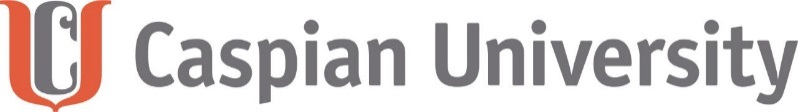 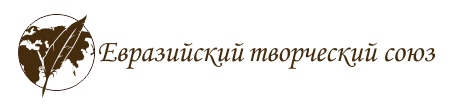  «АДАМ ӨМІРІНІҢ БИО ҚАУІПСІЗДІГІ   ЖӘНЕ ҚОРШАҒАН ОРТАНЫ ҚОРҒАУ» АТТЫ АЛҒАШҚЫ ХАЛЫҚАРАЛЫҚҒЫЛЫМИ-ПРАКТИКАЛЫҚ КОНФЕРЕНЦИЯСЫНЫҢБАҒДАРЛАМАСЫwww.forum.cu.edu.kzҚазақстан Республикасы,  Алматы қаласы,27 қаңтар 2022 жылЖАЛПЫ АҚПАРАТМәртебесі: «Заманауи Еуразия: ғылым мен өнер синтезі» атты ІІІ Еуразиялық шығармашылық форум аясындағы халықаралық ғылыми-тәжірибелік конференция.Жиілігі: жыл сайын.Мақсаты: ғалымдардың, бизнес өкілдерінің және мемлекеттік органдардың ортақ ғылыми-мәдени кеңістікті нығайту және биологиялық қауіпсіздік пен қоршаған ортаны қорғаудың бірыңғай тұғырнамасын қабылдау, сирек кездесетін жануарлар мен өсімдіктердің гендік қорын сақтау саласында ұсыныстар әзірлеу мақсатында күш-жігерін біріктіру.Форматы: 2022 жыл - қашықтықтанКүні: 27 қаңтар 2022 жӨткізу уақыты (Нұр-Сұлтан уақыты бойынша): басталуы – 14.00, аяқталуы – 20.00.Қатысушылар: 59, оның ішінде Ресей Федерациясынан – 22, Беларусь Республикасынан – 5, Қазақстан Республикасынан – 32.Ұйымдастырушылар: Ресей -  ИОГен РАН, РУДН, ИЭМ РАН, ИМБ РАН, МГУТУ, КаспиНИРХ, ИПЭЭ РАН; Ломоносова М.В. атындағы Мәскеу мемлекеттік университеті, Беларусь - Беларусь Ұлттық Ғылым Академиясының Микробиология институты; Қазақстан - ҚР БҒМ ҰК Зоология институты, әл-Фараби атындағы ҚазҰУ, ҚР БҒМ ҰҚК Ұлттық биотехнология орталығы, ҚР БҒМ ҒК Биология және биотехнология институты және т.бСекциялар құрамы: 1 секция: «Тіршілік қауіпсіздігі және қоршаған ортаны қорғау»2 секция: «Қазақстанның және Каспий теңізінің биоресурстары, сирек кездесетін жануарлар мен өсімдіктерді сақтау және интродукциялау» КОНФЕРЕНЦИЯНЫҢ НЕГІЗГІ ҚАТЫСУШЫЛАРЫНЫҢ ТІЗІМІ14.00 - 14.35РЕСМИ АШЫЛУ САЛТАНАТЫМОДЕРАТОР: Жолдасбек НҮСЕНОВ (Қазақстан Республикасы), PhD докторы, профессор, ҚазҰЖҒА академигі, Caspian University ректорыҚҰТТЫҚТАУ СӨЗІ14.00 – 14.10Карина СӘРСЕНОВА (Қазақстан Республикасы), ақын, жазушы, Еуразиялық шығармашылық одағының президенті 14.10 – 14.15г-н Мұрат ЖҰРЫНОВ (Қазақстан Республикасы), химия ғылымдарының докторы, профессор, ҚазҰЖҒА академигі, Қазақстан Республикасы Ұлттық ғылым академиясының президенті14.15 – 14.20Владимир ЧЕХОНИН (Ресей Федерациясы), медицина ғылымдарының докторы, профессор, Ресей медицина ғылымдары академиясының академигі, Ресей ғылым академиясының вице-президенті 14.20 – 14.25Владимир ГУСАКОВ (Беларусь Республикасы), экономика ғылымдарының докторы, профессор, Беларусь Ұлттық ғылым академиясының академигі, Беларусь Ұлттық ғылым академиясы президиумының төрағасы14.25 – 14.30Жолдасбек НҮСЕНОВ (Қазақстан Республикасы), PhD докторы, профессор, ҚазҰЖҒА академигі, Caspian University ректоры14.30 – 14.35Андрей     КОСТИН     (Ресей Федерациясы), медицина ғылымдарының докторы, профессор, корреспондент-мүше, Ресей Халықтар достығы университетінің (РХДУ) бірінші проректоры – ғылыми жұмыстар жөніндегі проректоры.14.35 – 14.40Александр КУДРЯВЦЕВ (Ресей Федерациясы), биология ғылымдарының докторы, профессор, РҒА корреспондент-мүшесі, Н.И. Вавилов атындағы Ресей ғылым академиясы Жалпы генетика институтының директоры14.40 – 15.00«ЕУРАЗИЯЛЫҚ СЫЙЛЫҚ. ЕРЕКШЕ ЖЕТІСТІКТЕР» МАРАПАТТАУ САЛТАНАТЫЕуразиялық шығармашылық одағының президенті Карина СӘРСЕНОВА (Қазақстан Республикасы) марапаттайды.15.00 – 16.10ПЛЕНАРЛЫҚ ОТЫРЫСЫМОДЕРАТОР: Жолдасбек НҮСЕНОВ (Қазақстан Республикасы), PhD докторы, профессор, ҚазҰЖҒА академигі, Caspian University ректорыБАЯНДАМА:15.00 – 15.30Валерий ДАНИЛЕНКО (Ресей Федерациясы), биология ғылымдарының докторы, профессор, В.И. атындағы ИОГен РАН биотехнологияның генетикалық негіздері кафедрасының жетекшісі «Ішек микробиомасының призмасы арқылы адам өмірінің биоқауіпсіздігі»15.30 – 15.50Вячеслав РОЖНОВ (Ресей Федерациясы), биология ғылымдарының докторы, профессор, Ресей Ғылым академиясының академигі, Экологиялық және экологиялық жобалар мен халықаралық бағдарламалардың ғылыми жетекшісі «Ресей солтүстік-батыс аймағында Амур жолбарыстары тобын қалпына келтіру»15.50 – 16.10Сейдигапбар МАМАДАЛИЕВ (Қазақстан Республикасы), биология ғылымдарының докторы, Қазақстан Республикасы Білім және ғылым министрлігі Ғылым комитетінің «Ұлттық биотехнология орталығы» республикалық мемлекеттік қазыналық кәсіпорны Алматы қаласындағы филиалының директоры«Қазақстан Республикасындағы биологиялық қауіпсіздікті қамтамасыз ету жөніндегі Орталық референттік зертхананың миссиясы»16.20 – 19.30СЕКЦИЯЛЫҚ КЕЗДЕСУЛЕР16.20 – 17.501 СЕКЦИЯ«Тіршілік қауіпсіздігі және қоршаған ортаны қорғау»МОДЕРАТОРЛАР:1. Валерий ДАНИЛЕНКО (Ресей Федерациясы), биология ғылымдарының докторы, профессор, В.И. атындағы ИОГен РАН биотехнологияның генетикалық негіздері кафедрасының жетекшісі 2.Юрий СКИБА (Қазақстан Республикасы), депутат, Қазақстан Республикасы Білім және ғылым министрлігі Ғылым комитетінің «Ұлттық биотехнология орталығы» республикалық мемлекеттік қазыналық кәсіпорны Алматы қаласындағы филиалының Молекулярлық биология зертханасы директорының орынбасарыБАЯНДАМА:16.20 – 16.35Эмилия КОЛОМИЕЦ (Беларусь Республикасы), биология ғылымдарының докторы, Беларусь Республикасының еңбек сіңірген ғылым қайраткері, Беларусь Ұлттық ғылым академиясының академигі, Беларусь Ұлттық ғылым академиясының Микробиология институтының директоры «Қазіргі микробиологиялық зерттеулер мен әзірлемелер – инновациялық экологиялық биотехнологиялардың негізі»16.35 – 16.50Елена САВЕНКОВА (Ресей Федерациясы), экономика ғылымдарының докторы, профессор, Ресей Халықтар достығы университетінің Экология институтының директоры «Өнеркәсіптік және экологиялық қауіпсіздік саласындағы кадрлық ресурстарды дамыту»16.50– 17.05Андрей ДМИТРОВСКИЙ (Қазақстан Республикасы), медицина ғылымдарының докторы, профессор, ҚР БҒМ ҒК «Ұлттық биотехнология орталығы» республикалық мемлекеттік қазыналық кәсіпорны Алматы қаласындағы филиалының сараптама және диагностика зертханасының меңгерушісі«Қазақстандағы пастереллездің экологиялық-эпидемиологиялық аспектілері»17.05 – 17.20Александр ШЕПШЕЛЕВ (Беларусь Республикасы), э.ғ.к., доцент, Беларусь Ұлттық ғылым академиясының азық-түлік жөніндегі ғылыми-практикалық орталығының бас директоры «Салауатты тағам адам қауіпсіздігінің элементі ретінде»17.20 – 17.35Олег МЕДВЕДЕВ (Ресей Федерациясы), медицина ғылымдарының докторы, профессор, М.В. Ломоносов атындағы Мәскеу мемлекеттік университетінің фармакология кафедрасының меңгерушісі «Күйіс қайыратын жануарлар микробиомасының метан түзетін археялары және олардың жаһандық жылынуға қосқан үлесі»17.35 – 17.50Александр ВОРОЖЦОВ (Ресей Федерациясы), физика-математика ғылымдарының докторы, профессор, Томск мемлекеттік университетінің ғылыми және инновациялық қызмет жөніндегі проректоры,Алексей САЗОНОВ (Ресей Федерациясы), медицина ғылымдарының докторы, профессор, Томск мемлекеттік университеті әкімшілігінің кеңесшісі «Инженерлік биологиялық технологияларды дамыту контекстіндегі биоқауіпсіздік»18.00 – 19.302 СЕКЦИЯ«Қазақстанның және Каспий теңізінің биоресурстары, сирек кездесетін жануарлар мен өсімдіктерді сақтау және интродукциялау» МОДЕРАТОРЛАР:1. Наталья ОГАРЬ (Қазақстан Республикасы), биология ғылымдарының докторы, Қазақстан Республикасы Ұлттық ғылым академиясының корреспондент-мүшесі, Caspian University профессоры, «ТЕРРА Природа» ЖШС бас директоры,2. Вячеслав РОЖНОВ (Ресей Федерациясы), биология ғылымдарының докторы, профессор, Ресей ғылым академиясының академигі, Экология және эволюция проблемалары институтының экология және табиғатты қорғау жобалары мен бағдарламаларының ғылыми жетекшісіБАЯНДАМАЛАР:18.00 – 18.15г-жа Наталья ОГАРЬ (Қазақстан Республикасы), биология ғылымдарының докторы, Қазақстан Республикасы Ұлттық ғылым академиясының корреспондент-мүшесі, Caspian University профессоры, «ТЕРРА Природа» ЖШС бас директоры«Каспий теңізінің экожүйесінің қазіргі жағдайы»18.15 – 18.30Анна КУДРЯВЦЕВА (Ресей Федерациясы), биология ғылымдарының докторы, профессор, В.А.Энгельгардт атындағы Молекулярлық биология институты директорының ғылыми жұмыстар жөніндегі орынбасары «Ақ теректің (P. alba) қалалық экожүйелерде қолдану мүмкіндігі»18.30 – 18.45Алексей НИКИФОРОВ-НИКИШИН (Ресей Федерациясы), биология ғылымдарының докторы, профессор, К.Г. Разумовский атындағы Мәскеу мемлекеттік технологиялық университетінің биотехнология және балық шаруашылығы факультетінің деканы«Аймақтық аквамәдениеттің әлеуетін арттыру мақсатында экологиялық және балық шаруашылығы зерттеулерін жүргізудің ерекшеліктері»18.45 – 19.00Рыспек БАЙДАВЛЕТОВ (Қазақстан Республикасы), биология ғылымдарының кандидаты, доцент, Қазақстан Республикасы Білім және ғылым министрлігі Ғылым комитетінің «Зоология институты»,Алексей ГРАЧЕВ (Қазақстан Республикасы), м.ғ.д., Қазақстан Республикасы Білім және ғылым министрлігі Ғылым комитетінің «Зоология институты» ШЖҚ Республикалық мемлекеттік кәсіпорнының Териология зертханасының меңгерушісі,Ерлік БАЙДАВЛЕТОВ (Қазақстан Республикасы), м.ғ.д., Қазақстан Республикасы Білім және ғылым министрлігі Ғылым комитетінің «Зоология институты», «Қазақстандағы жолбарыстарды қалпына келтіру перспективалары»19.00 – 19.30ҚОРЫТЫНДЫЛАУ ЖӘНЕ ҚАУЛЫ ҚАБЫЛДАУМОДЕРАТОР: Валерий ДАНИЛЕНКО (Ресей Федерациясы), биология ғылымдарының докторы, профессор, В.И. атындағы ИОГен РАН биотехнологияның генетикалық негіздері кафедрасының жетекшісі 19.30 – 20.00КОНФЕРЕНЦИЯНЫҢ ЖАБЫЛУЫМОДЕРАТОР: Жолдасбек НҮСЕНОВ (Қазақстан Республикасы), PhD докторы, профессор, ҚазҰЖҒА академигі, Caspian University ректорыРесейден келген қатысушыларРесейден келген қатысушыларРесейден келген қатысушыларРесейден келген қатысушыларРесейден келген қатысушылар1Ворожцов Александр БорисовичВорожцов Александр Борисовичфизика-математика ғылымдарының докторы, профессор, Томск мемлекеттік университетінің ғылыми және инновациялар жөніндегі проректорыфизика-математика ғылымдарының докторы, профессор, Томск мемлекеттік университетінің ғылыми және инновациялар жөніндегі проректоры2Даниленко Валерий Николаевич Даниленко Валерий Николаевич биология ғылымдарының докторы, профессор, В.И. атындағы ИОГен РАН биотехнологияның генетикалық негіздері кафедрасының жетекшісі биология ғылымдарының докторы, профессор, В.И. атындағы ИОГен РАН биотехнологияның генетикалық негіздері кафедрасының жетекшісі 3Климов Виктор АлександровичКлимов Виктор АлександровичКГ. Разумовский атындағы Мәскеу мемлекеттік технология және менеджмент университетінің Экология және табиғатты пайдалану кафедрасының аға оқытушысы, Мәскеу қаласыКГ. Разумовский атындағы Мәскеу мемлекеттік технология және менеджмент университетінің Экология және табиғатты пайдалану кафедрасының аға оқытушысы, Мәскеу қаласы4Костин Андрей АлександровичКостин Андрей АлександровичМедицина ғылымдарының докторы, проф., РҒА корреспондент мүше,– Ресей халықтар достығы университетінің бірінші проректор-ғылыми жұмыстар жөніндегі проректорыМедицина ғылымдарының докторы, проф., РҒА корреспондент мүше,– Ресей халықтар достығы университетінің бірінші проректор-ғылыми жұмыстар жөніндегі проректоры5Кравцова Любовь ЗахарьевнаКравцова Любовь Захарьевна"НТЦ БИО" ЖШС бас директорының орынбасары, Шебекино қаласы"НТЦ БИО" ЖШС бас директорының орынбасары, Шебекино қаласы6Кудрявцев Александр Михайлович Кудрявцев Александр Михайлович биология ғылымдарының докторы, профессор, РҒА корреспондент-мүшесі, Н.И. Вавилов атындағы Ресей ғылым академиясы Жалпы генетика институтының директоры биология ғылымдарының докторы, профессор, РҒА корреспондент-мүшесі, Н.И. Вавилов атындағы Ресей ғылым академиясы Жалпы генетика институтының директоры 7Кудрявцева Анна ВикторовнаКудрявцева Анна Викторовнабиология ғылымдарының докторы, профессор, В.А.Энгельгардт атындағы Молекулярлық биология институты директорының ғылыми жұмыстар жөніндегі орынбасары биология ғылымдарының докторы, профессор, В.А.Энгельгардт атындағы Молекулярлық биология институты директорының ғылыми жұмыстар жөніндегі орынбасары 8Кузнецов Дмитрий АнатольевичКузнецов Дмитрий Анатольевичбиология ғылымдарының докторы, Н.И.Пирогов атындағы Ресей ұлттық ғылыми-зерттеу медицина университетінің медицина және биология факультетінің медициналық нанобиотехнологиялар кафедрасының профессорыбиология ғылымдарының докторы, Н.И.Пирогов атындағы Ресей ұлттық ғылыми-зерттеу медицина университетінің медицина және биология факультетінің медициналық нанобиотехнологиялар кафедрасының профессоры9Медведев Олег СтефановичМедведев Олег Стефановичмедицина ғылымдарының докторы, профессор, М.В. Ломоносов атындағы Мәскеу мемлекеттік университетінің фармакология кафедрасының меңгерушісі медицина ғылымдарының докторы, профессор, М.В. Ломоносов атындағы Мәскеу мемлекеттік университетінің фармакология кафедрасының меңгерушісі 10Мирзоян Арсен ВячеславовичМирзоян Арсен Вячеславовичбиология ғылымдарының кандидаты, ФГБНУ «ВНИРО» директорының орынбасары, Мәскеубиология ғылымдарының кандидаты, ФГБНУ «ВНИРО» директорының орынбасары, Мәскеу11Найденко Сергей ВалериевичНайденко Сергей ВалериевичБиология ғылымдарының докторы, проф., А.Н. Северцов атындағы Экология және эволюция институтының директорыБиология ғылымдарының докторы, проф., А.Н. Северцов атындағы Экология және эволюция институтының директоры12Никитин Игорь Алексеевич Никитин Игорь Алексеевич Техника ғылымдарының докторы, проф., К.Г. Разумовского атындағы Мәскеу мемлекеттік техникалық университетінің «Астық өңдеу, нан-тоқаш, макарон және кондитерлік өнеркәсіптер технологиясы» кафедрасының меңгерушісі Техника ғылымдарының докторы, проф., К.Г. Разумовского атындағы Мәскеу мемлекеттік техникалық университетінің «Астық өңдеу, нан-тоқаш, макарон және кондитерлік өнеркәсіптер технологиясы» кафедрасының меңгерушісі 13Никифоров-Никишин Алексей ЛьвовичНикифоров-Никишин Алексей Львовичбиология ғылымдарының докторы, профессор, К.Г. Разумовский атындағы Мәскеу мемлекеттік технологиялық университетінің биотехнология және балық шаруашылығы факультетінің деканыбиология ғылымдарының докторы, профессор, К.Г. Разумовский атындағы Мәскеу мемлекеттік технологиялық университетінің биотехнология және балық шаруашылығы факультетінің деканы14Орешкин Евгений НиколаевичОрешкин Евгений НиколаевичPhD, Ресей Федерациясының 1-дәрежелі кеңесшісі,  Сауда-өнеркәсіп палатасының Денсаулық сақтау және медициналық өнеркәсібі бойынша кәсіпкерлік комитетінің кіші комитетінің басшысыPhD, Ресей Федерациясының 1-дәрежелі кеңесшісі,  Сауда-өнеркәсіп палатасының Денсаулық сақтау және медициналық өнеркәсібі бойынша кәсіпкерлік комитетінің кіші комитетінің басшысы15Правдин Игорь ВалерьевичПравдин Игорь Валерьевич"НТЦ БИО" ЖШС бас директоры, Шебекино қаласы"НТЦ БИО" ЖШС бас директоры, Шебекино қаласы16Рожнов Вячеслав Владимирович Рожнов Вячеслав Владимирович биология ғылымдарының докторы, профессор, Ресей Ғылым академиясының академигі, Экологиялық және экологиялық жобалар мен халықаралық бағдарламалардың ғылыми жетекшісі биология ғылымдарының докторы, профессор, Ресей Ғылым академиясының академигі, Экологиялық және экологиялық жобалар мен халықаралық бағдарламалардың ғылыми жетекшісі 17Савенкова Елена ВикторовнаСавенкова Елена Викторовнаэкономика ғылымдарының докторы, профессор, Ресей Халықтар достығы университетінің Экология институтының директоры экономика ғылымдарының докторы, профессор, Ресей Халықтар достығы университетінің Экология институтының директоры 18Сазонов Алексей ЭдуардовичСазонов Алексей Эдуардовичмедицина ғылымдарының докторы, профессор, Томск мемлекеттік университеті әкімшілігінің кеңесшісі медицина ғылымдарының докторы, профессор, Томск мемлекеттік университеті әкімшілігінің кеңесшісі 19Ушакова Нина АлександровнаУшакова Нина Александровнабиология ғылымдарының докторы, профессор, инновациялық технологиялар зертханасының меңгерушісі, Мәскеу қаласыбиология ғылымдарының докторы, профессор, инновациялық технологиялар зертханасының меңгерушісі, Мәскеу қаласы20Чехо́нин Влади́мир Па́влович Чехо́нин Влади́мир Па́влович медицина ғылымдарының докторы, профессор, Ресей медицина ғылымдары академиясының академигі, Ресей ғылым академиясының вице-президенті медицина ғылымдарының докторы, профессор, Ресей медицина ғылымдары академиясының академигі, Ресей ғылым академиясының вице-президенті 21Шипулин Сергей ВикторовичШипулин Сергей Викторовичбиология ғылымдарының кандидаты, доцент, ФГБНУ «ВНИРО» («КАСПНИРХ») Еділ-Каспий бөлімшесінің меңгерушісінің орынбасары, Астрахан қаласыбиология ғылымдарының кандидаты, доцент, ФГБНУ «ВНИРО» («КАСПНИРХ») Еділ-Каспий бөлімшесінің меңгерушісінің орынбасары, Астрахан қаласы22Яненко Александр Степанович Яненко Александр Степанович биология ғылымдарының докторы, проф., «Курчатов институты» Ұлттық ғылыми орталығының ғылыми-зерттеу генетикалық кешенінің жетекшісі.биология ғылымдарының докторы, проф., «Курчатов институты» Ұлттық ғылыми орталығының ғылыми-зерттеу генетикалық кешенінің жетекшісі.23Ястребов Олег Александрович Ястребов Олег Александрович заң ғылымдарының докторы, экономика ғылымдарының докторы, профессор, Ресей халықтар достығы университетінің ректоры заң ғылымдарының докторы, экономика ғылымдарының докторы, профессор, Ресей халықтар достығы университетінің ректоры Беларусь елінен келген қатысушыларБеларусь елінен келген қатысушыларБеларусь елінен келген қатысушыларБеларусь елінен келген қатысушыларБеларусь елінен келген қатысушылар24Гусаков Владимир Григорьевич Гусаков Владимир Григорьевич экономика ғылымдарының докторы, профессор, Беларусь Ұлттық ғылым академиясының академигі, Беларусь Ұлттық ғылым академиясы президиумының төрағасыэкономика ғылымдарының докторы, профессор, Беларусь Ұлттық ғылым академиясының академигі, Беларусь Ұлттық ғылым академиясы президиумының төрағасы25Кильчевский Александр ВладимировичКильчевский Александр Владимировичбиология ғылымдарының докторы, проф., Беларусь Ұлттық ғылым академиясының академигі, Беларусь Ұлттық ғылым академиясы президиумының төраға орынбасарыбиология ғылымдарының докторы, проф., Беларусь Ұлттық ғылым академиясының академигі, Беларусь Ұлттық ғылым академиясы президиумының төраға орынбасары26Коломиец Эмилия Ивановна Коломиец Эмилия Ивановна биология ғылымдарының докторы, Беларусь Республикасының еңбек сіңірген ғылым қайраткері, Беларусь Ұлттық ғылым академиясының академигі, Беларусь Ұлттық ғылым академиясының Микробиология институтының директоры биология ғылымдарының докторы, Беларусь Республикасының еңбек сіңірген ғылым қайраткері, Беларусь Ұлттық ғылым академиясының академигі, Беларусь Ұлттық ғылым академиясының Микробиология институтының директоры 27Шепшелев Александр АнатольевичШепшелев Александр Анатольевичт.ғ.к., доцент, «Беларусь Ұлттық тағам академиясының ғылыми-практикалық орталығы» РМК бас директорының ғылым жөніндегі орынбасары Минск қаласыт.ғ.к., доцент, «Беларусь Ұлттық тағам академиясының ғылыми-практикалық орталығы» РМК бас директорының ғылым жөніндегі орынбасары Минск қаласы28Сверчкова Наталья Владимировна Сверчкова Наталья Владимировна PhD, Беларусь Ұлттық Ғылым Академиясының Микробиология институтының ғылыми жұмыс жөніндегі директор орынбасарыPhD, Беларусь Ұлттық Ғылым Академиясының Микробиология институтының ғылыми жұмыс жөніндегі директор орынбасарыҚазақстаннан келген қатысушыларҚазақстаннан келген қатысушыларҚазақстаннан келген қатысушыларҚазақстаннан келген қатысушыларҚазақстаннан келген қатысушылар29Абугалиева Сауле ИзтелеуовнаАбугалиева Сауле Изтелеуовнабиология ғылымдарының докторы, профессор, Қазақстан Республикасы Білім және ғылым министрлігі Ғылым комитетінің «Өсімдіктер биологиясы және биотехнологиясы институты» РМК молекулярлық генетика зертханасыбиология ғылымдарының докторы, профессор, Қазақстан Республикасы Білім және ғылым министрлігі Ғылым комитетінің «Өсімдіктер биологиясы және биотехнологиясы институты» РМК молекулярлық генетика зертханасы30Асылбеков Асылхан ДаирұлыАсылбеков Асылхан ДаирұлыҚазақстанның биоәртүрлілігін сақтау қоры дирекциясының басшысы, Нұр-Сұлтан қаласыҚазақстанның биоәртүрлілігін сақтау қоры дирекциясының басшысы, Нұр-Сұлтан қаласы31Байдавлетов Ерлик РыспековичБайдавлетов Ерлик Рыспековичм.ғ.д., Қазақстан Республикасы Білім және ғылым министрлігі Ғылым комитетінің «Зоология институты»м.ғ.д., Қазақстан Республикасы Білім және ғылым министрлігі Ғылым комитетінің «Зоология институты»32Байдавлетов Рыспек ЖапаркуловичБайдавлетов Рыспек Жапаркуловичб.ғ.к., доцент, Қазақстан Республикасы Білім және ғылым министрлігінің Ғылым комитеті «Зоология институты» б.ғ.к., доцент, Қазақстан Республикасы Білім және ғылым министрлігінің Ғылым комитеті «Зоология институты» 33Бердыгулова Жанна АмирқызыБердыгулова Жанна АмирқызыҚазақстан Республикасы Білім және ғылым министрлігі Ғылым комитетінің «Ұлттық биотехнология орталығы» республикалық мемлекеттік қазыналық кәсіпорны Алматы қаласындағы филиалы молекулярлық биология зертханасының аға ғылыми қызметкеріҚазақстан Республикасы Білім және ғылым министрлігі Ғылым комитетінің «Ұлттық биотехнология орталығы» республикалық мемлекеттік қазыналық кәсіпорны Алматы қаласындағы филиалы молекулярлық биология зертханасының аға ғылыми қызметкері34Грачев Алексей АлександровичГрачев Алексей Александровичм.ғ.д., Қазақстан Республикасы Білім және ғылым министрлігі Ғылым комитетінің «Зоология институты» Терология зертханасының меңгерушісім.ғ.д., Қазақстан Республикасы Білім және ғылым министрлігі Ғылым комитетінің «Зоология институты» Терология зертханасының меңгерушісі35Дмитровский Андрей Михайлович Дмитровский Андрей Михайлович медицина ғылымдарының докторы, профессор, ҚР БҒМ ҒК «Ұлттық биотехнология орталығы» республикалық мемлекеттік қазыналық кәсіпорны Алматы қаласындағы филиалының сараптама және диагностика зертханасының меңгерушісімедицина ғылымдарының докторы, профессор, ҚР БҒМ ҒК «Ұлттық биотехнология орталығы» республикалық мемлекеттік қазыналық кәсіпорны Алматы қаласындағы филиалының сараптама және диагностика зертханасының меңгерушісі36Есполов  Тлектес ИсабаевичЕсполов  Тлектес ИсабаевичЭкономика ғылымдарының докторы, проф., Қазақстан Республикасы Ұлттық ғылым академиясының академигі, Қазақ ұлттық аграрлық университетінің ректорыЭкономика ғылымдарының докторы, проф., Қазақстан Республикасы Ұлттық ғылым академиясының академигі, Қазақ ұлттық аграрлық университетінің ректоры37Жамбакин Кабыл ЖапаровичЖамбакин Кабыл Жапаровичбиология ғылымдарының докторы, проф., ҚР ҰҒА академигі, Қазақстан Республикасы Білім және ғылым министрлігі Ғылым комитетінің Өсімдіктер биологиясы және биотехнологиясы институтының директорыбиология ғылымдарының докторы, проф., ҚР ҰҒА академигі, Қазақстан Республикасы Білім және ғылым министрлігі Ғылым комитетінің Өсімдіктер биологиясы және биотехнологиясы институтының директоры38Жунусбаева Жазира КабуловнаЖунусбаева Жазира Кабуловнап.ғ.д., проф., әл-Фараби атындағыҚазҰУ генетика кафедрасының меңгерушісіп.ғ.д., проф., әл-Фараби атындағыҚазҰУ генетика кафедрасының меңгерушісі39Жунусова Айнура МамановнаЖунусова Айнура Мамановна «ТЕРРА Природа» ЖШС жобалау бөлімінің бас маманы «ТЕРРА Природа» ЖШС жобалау бөлімінің бас маманы40Журинов Мурат ЖуриновичЖуринов Мурат ЖуриновичХимия ғылымдарының докторы, профессор, Қазақстан Республикасы Ұлттық ғылым академиясының академигі, Қазақстан Республикасы Ұлттық ғылым академиясының президентіХимия ғылымдарының докторы, профессор, Қазақстан Республикасы Ұлттық ғылым академиясының академигі, Қазақстан Республикасы Ұлттық ғылым академиясының президенті41Ильина Виктория ОлеговнаИльина Виктория ОлеговнаАзия және Тынық мұхиты үшін ЮНЕСКО MAB бағдарламасының вице-президентіАзия және Тынық мұхиты үшін ЮНЕСКО MAB бағдарламасының вице-президенті42Исбеков Қуаныш БайболатұлыИсбеков Қуаныш БайболатұлыPhD, доц. проф., «Балық шаруашылығы ғылыми-өндірістік орталығы» ЖШС басқарма төрағасыPhD, доц. проф., «Балық шаруашылығы ғылыми-өндірістік орталығы» ЖШС басқарма төрағасы43Кертешев Талгат СеитовичКертешев Талгат СеитовичБіріккен Ұлттар Ұйымының Даму бағдарламасы жобасының жетекшісі – Қазақстанның биоәртүрлілігіБіріккен Ұлттар Ұйымының Даму бағдарламасы жобасының жетекшісі – Қазақстанның биоәртүрлілігі44Коваль Светлана ГригорьевнаКоваль Светлана Григорьевна «ТЕРРА Природа» ЖШС жобалау бөлімінің жетекшісі «ТЕРРА Природа» ЖШС жобалау бөлімінің жетекшісі45Қуатбаев АзатКуангалиұлыҚуатбаев АзатКуангалиұлыт.ғ.д., проф., ҚазҰЖҒА академигі, корреспондент-мүше. ҚР ҰИА, Caspian University ғылым және стратегиялық даму жөніндегі проректорыт.ғ.д., проф., ҚазҰЖҒА академигі, корреспондент-мүше. ҚР ҰИА, Caspian University ғылым және стратегиялық даму жөніндегі проректоры46Мазманянц Григорий АрменовичМазманянц Григорий АрменовичДүниежүзілік жабайы табиғат қорының (WWF) Қазақстан Республикасындағы өкілдігінің директоры, Ресейдегі WWF Орталық Азия бағдарламасының директорыДүниежүзілік жабайы табиғат қорының (WWF) Қазақстан Республикасындағы өкілдігінің директоры, Ресейдегі WWF Орталық Азия бағдарламасының директоры47Мальцева Элина РомановнаМальцева Элина РомановнаҚазақстан Республикасы Білім және ғылым министрлігі Ғылым комитетінің «Ұлттық биотехнология орталығы» республикалық мемлекеттік қазыналық кәсіпорнының Алматы қаласындағы филиалы Биологиялық қауіпсіздік және биоқауіпсіздік бөлімінің бастығыҚазақстан Республикасы Білім және ғылым министрлігі Ғылым комитетінің «Ұлттық биотехнология орталығы» республикалық мемлекеттік қазыналық кәсіпорнының Алматы қаласындағы филиалы Биологиялық қауіпсіздік және биоқауіпсіздік бөлімінің бастығы48Мамадалиев Сейдигапбар МамадалиұлыМамадалиев Сейдигапбар Мамадалиұлыбиология ғылымдарының докторы, профессор, Қазақстан Республикасы Білім және ғылым министрлігі Ғылым комитетінің «Ұлттық биотехнология орталығы» республикалық мемлекеттік қазыналық кәсіпорны Алматы қаласындағы филиалының директорыбиология ғылымдарының докторы, профессор, Қазақстан Республикасы Білім және ғылым министрлігі Ғылым комитетінің «Ұлттық биотехнология орталығы» республикалық мемлекеттік қазыналық кәсіпорны Алматы қаласындағы филиалының директоры49Мұқашева Тоғжан ДжангельдиевнаМұқашева Тоғжан Джангельдиевнабиология ғылымдарының докторы, проф., әл-Фараби атындағы ҚазҰУ микробиология кафедрасының меңгерушісі. биология ғылымдарының докторы, проф., әл-Фараби атындағы ҚазҰУ микробиология кафедрасының меңгерушісі. 50Нүсенов Жолдасбек МүсілімұлыНүсенов Жолдасбек МүсілімұлыPhD докторы, профессор, ҚазҰЖҒА академигі, Caspian University ректоры PhD докторы, профессор, ҚазҰЖҒА академигі, Caspian University ректоры 51Огарь Наталья ПетровнаОгарь Наталья Петровнабиология ғылымдарының докторы, Қазақстан Республикасы Ұлттық ғылым академиясының корреспондент-мүшесі, Caspian University профессоры, «ТЕРРА Природа» ЖШС бас директорыбиология ғылымдарының докторы, Қазақстан Республикасы Ұлттық ғылым академиясының корреспондент-мүшесі, Caspian University профессоры, «ТЕРРА Природа» ЖШС бас директоры52Переладова Ольга Борисовна Переладова Ольга Борисовна биология ғылымдарының кандидаты, Дүниежүзілік жабайы табиғат қорының (WWF) Орталық Азия бағдарламасының ғылыми жетекшісібиология ғылымдарының кандидаты, Дүниежүзілік жабайы табиғат қорының (WWF) Орталық Азия бағдарламасының ғылыми жетекшісі53Радионов Сергей ВладимировичРадионов Сергей Владимирович «Oil REAL ESTATE» ЖШС бас директоры «Oil REAL ESTATE» ЖШС бас директоры54Раманкулов Ерлан МирхайдаровичРаманкулов Ерлан МирхайдаровичPhD, ҚазҰЖҒА академигі, Қазақстан Республикасы Білім және ғылым министрлігі Ғылым комитетінің «Ұлттық биотехнология орталығы» республикалық мемлекеттік қазыналық кәсіпорнының бас директорыPhD, ҚазҰЖҒА академигі, Қазақстан Республикасы Білім және ғылым министрлігі Ғылым комитетінің «Ұлттық биотехнология орталығы» республикалық мемлекеттік қазыналық кәсіпорнының бас директоры55Ситпаева Гульнара ТокбергеновнаСитпаева Гульнара ТокбергеновнаҚазақстан Республикасы Экология, геология және табиғи ресурстар министрлігі Орман шаруашылығы және жануарлар дүниесі комитетінің «Ботаника және фитоинтродукция институты» РМК бас директоры, биология ғылымдарының докторы, ҚазҰЖҒА академигі, проф.Қазақстан Республикасы Экология, геология және табиғи ресурстар министрлігі Орман шаруашылығы және жануарлар дүниесі комитетінің «Ботаника және фитоинтродукция институты» РМК бас директоры, биология ғылымдарының докторы, ҚазҰЖҒА академигі, проф.56Скиба Юрий АлександровичСкиба Юрий АлександровичPhD, Қазақстан Республикасы Білім және ғылым министрлігі Ғылым комитетінің «Ұлттық биотехнология орталығы» республикалық мемлекеттік қазыналық кәсіпорны Алматы қаласындағы филиалының Молекулярлық биология зертханасы директорының орынбасарыPhD, Қазақстан Республикасы Білім және ғылым министрлігі Ғылым комитетінің «Ұлттық биотехнология орталығы» республикалық мемлекеттік қазыналық кәсіпорны Алматы қаласындағы филиалының Молекулярлық биология зертханасы директорының орынбасары57Турдиев Тимур ТуйгуновичТурдиев Тимур Туйгуновичбиология ғылымдарының кандидаты, профессор, Қазақстан Республикасы Білім және ғылым министрлігі Ғылым комитетінің «Өсімдіктер биологиясы және биотехнологиясы институты» РМК молекулярлық генетика зертханасыбиология ғылымдарының кандидаты, профессор, Қазақстан Республикасы Білім және ғылым министрлігі Ғылым комитетінің «Өсімдіктер биологиясы және биотехнологиясы институты» РМК молекулярлық генетика зертханасы58Туруспеков Ерлан КенесбековичТуруспеков Ерлан Кенесбековичбиология ғылымдарының докторы, проф., Биология және биотехнология институтының молекулярлық генетика зертханасының меңгерушісібиология ғылымдарының докторы, проф., Биология және биотехнология институтының молекулярлық генетика зертханасының меңгерушісі59Хамитова Раушан ЕмельяновнаХамитова Раушан ЕмельяновнаCaspian Riviera Grand Palace директорыCaspian Riviera Grand Palace директоры60Шалгимбаева Гульмира МухаметкалиевнаШалгимбаева Гульмира Мухаметкалиевна«Балық шаруашылығы ғылыми-өндірістік орталығы» ЖШС Гидробионт генетикасы зертханасының меңгерушісі, Алматы қаласы«Балық шаруашылығы ғылыми-өндірістік орталығы» ЖШС Гидробионт генетикасы зертханасының меңгерушісі, Алматы қаласы61Шефер ТимурШефер ТимурNETSCI, жоба менеджеріNETSCI, жоба менеджері62Ященко Роман ВасильевичЯщенко Роман Васильевичбиология ғылымдарының докторы, Қазақстан Республикасы Білім және ғылым министрлігі Ғылым комитетінің «Зоология институты» РМК бас директоры, ЮНЕСКО-ның «Адам және биосфера» бағдарламасының Қазақстан ұлттық комитетінің төрағасыбиология ғылымдарының докторы, Қазақстан Республикасы Білім және ғылым министрлігі Ғылым комитетінің «Зоология институты» РМК бас директоры, ЮНЕСКО-ның «Адам және биосфера» бағдарламасының Қазақстан ұлттық комитетінің төрағасы